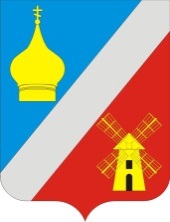 РОССИЙСКАЯ  ФЕДЕРАЦИЯРОСТОВСКАЯ ОБЛАСТЬ НЕКЛИНОВСКИЙ РАЙОНСОБРАНИЕ ДЕПУТАТОВ ФЕДОРОВСКОГО СЕЛЬСКОГО ПОСЕЛЕНИЯ_____________________________________________________________________________РЕШЕНИЕ	Принято Собранием депутатов						25 ноября 2016 годаВ целях приведения принятых собранием депутатов Федоровского сельского поселения правовых актов в соответствие с Налоговым кодексом Российской Федерации, Собрание депутатов Федоровского сельского поселенияРЕШИЛО:	1. Внести в Решение собрания депутатов Федоровского сельского поселения от 05.11.2015 г. №128 «Об установлении  земельного налога» следующие изменения и дополнения:1.1. Пункт 6 изложить в следующей редакции:«6.Уменьшение налоговой базы на необлагаемую налогом сумму, установленную п.4,5,6 данного Решения, производится на основании документов, подтверждающих право на уменьшение налоговой базы, представляемых налогоплательщиком в налоговый орган по своему выбору.». 1.2.Дополнить Решение пунктом 6¹ следующего содержания:«6¹.Налогоплательщики- физические лица, имеющие право на налоговые льготы, предоставляют заявление о предоставлении льготы и документы, подтверждающие право налогоплательщика на налоговую льготу, в налоговый орган по своему выбору.».2. Контроль за выполнением настоящего решения возложить на постоянную комиссию Собрания депутатов Федоровского сельского поселения по бюджету, налогам и собственности.3. Настоящее решение вступает в силу с 01 января 2017 года, но не ранее чем по истечении 1 месяца со дня его официального опубликования (обнародования).	Председатель Собрания депутатов-	Глава Федоровского 	сельского поселения 			         			Г.А. Демьяненкос. Фёдоровка25 ноября  2016 года№22О  внесении  изменений и дополнений  в Решение собрания депутатов Федоровского сельского поселения от 05.11.2015г. № 128 «Об установлении земельного  налога»